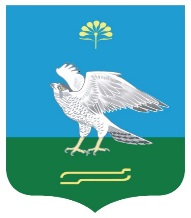 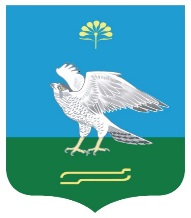                                                                        №  52                                                             О внесении дополнений в постановление главы администрации сельскогопостановления Зильдяровский сельсовет № 56 от «23» декабря 2019 года. «Об утверждении перечня кодов подвидов доходов по видам доходов в части, относящейся к бюджету сельского поселения Зильдяровский сельсовет муниципального района Миякинский район Республики Башкортостан, главным администратором которого является администрация сельского поселения Зильдяровский сельсовет муниципального района Миякинский район Республики Башкортостан»  В соответствии статьи 20 Бюджетного кодекса Российской Федерации в целяхдетализации поступлений по кодам классификации доходов, главным администратором которого является администрация сельского поселения Зильдяровский сельсовет муниципального района Миякинский район Республики Башкортостан ,      п о с т а н о в л я ю:     1.Внести дополнение в перечень кодов подвидов доходов по видам доходов в части, относящейся к бюджету сельского поселения Зильдяровский сельсовет муниципального района Миякинский район Республики Башкортостан, главным администратором которого является администрация сельского поселенияЗильдяровский сельсовет муниципального района Миякинский район РеспубликиБашкортостан по коду бюджетной классификации  791 117 15030 10 0000 150 «Инициативные платежи, зачисляемые в бюджеты сельских поселений» установить следующую структуру кода подвида доходов:2. Контроль за исполнением настоящего постановления оставляю за собой.Глава  сельского поселения                                        З.З.Идрисов1105Прочие безвозмездные поступления в бюджеты сельских поселений